ПриродознавствоТема. Чим живляться тварини. Ланцюги живленняМета: формувати поняття: рослиноїдна тварина, хижа тварина, всеїдна тварина; розвивати вміння розрізняти тварин за способом живлення; поглибити поняття ланцюгу живлення у при- роді;  закріпити вміння складати найпростіші ланцюги живлення;  формувати вміння аналі- зувати об'єкти природи, установлювати взаємозв'язки між ними; виховувати бережливе став- лення до тварин на основі осмислення взаємозв'язків між ними. Обладнання:  малюнки із зображенням тварин, таблички із написами, кросворд, картки, комп’ютер.Тип уроку:  комбінований.ХІД УРОКУІ.   Організаці класу до урокуІІ.   Хвилинка спостережень—	Який стан неба сьогодні?—	Яка погода надворі?—	Які зміни відбулися у природі?IIІ.	Перевірка домашнього завданняРобота на картках2.  Усне опитування учнів.- Як розрізняють тварин?- На скільки груп поділяють тварин?-  Які ознаки цих груп?..3.  Розгляд наочного матеріалу (показ слайдів).	IV.  Актуалізація опорних знань—	На які дві групи поділяються тварини?1.	Гра «Продовжте ланцюжок»а)	Ведмідь, лисиця,...;    б)	зозуля, голуб,...;в)	карась, щука,...;  г)	корова, кінь,...;       д)	індик, качка,...2.	Розгадування кросворду1)  Які ноги заввишки,такий ніс завдовжки.Хату на хаті маєжабам рахунок знає. (Чорногуз)2)  Не говорить, не співає,а коли хто йде,то господаря сповіщає. (Собака)3)  Птах моторний,Як сажа чорний.Їсти черв’яків мастакЦе спритний, звичайний… (Грак)4)  Маленький хлопчикУ сірій сорочціПо дворах стрибає,Крихти збирає.  ( Горобчик)5)  Крила є, а не літає,ніг нема, а не доженеш. (Риба)6)  В них лапи й дзьоб червоніНе годуйте їх з долоні.Дуже дружно загелкочутьІ тебе вщипнути схочуть.  (Гуси)V.  Повідомлення теми і мети уроку—	За рахунок чого тварини живуть?—	Сьогодні ми дізнаємось з вами про те, на які групи можна поділити тварин за способом живлення. А також будем вчитися складати ланцюги живлення.VІ.  Опрацювання нового матеріалу1.  Бесіда, складання схеми.—	Назвіть зображених на малюнку тварин і скажіть, чим вони живляться. Лось — звір, який живиться травою, гілками, корою дерев;голуб — птах, кормом для нього є плоди і насіння рослин; лин — риба, яка живиться водоростями;колорадський жук — комаха, що поїдає листки, стебла і бульби картоплі.—	Що є спільного у живленні цих тварин?                                     ТВАРИНИ                                           /                      РослиноїдніЯких тварин називаємо хижими? Назвіть їх.                                   ТВАРИНИ                                   /         \                   Рослиноїдні      Хижі—	Які тварини живуть у вас удома?—	Чим живиться кіт? собака?—	Отже, тварини, які живляться і рослинами, і тваринами, називаються всеїдними. (Продовжуємо складати схему)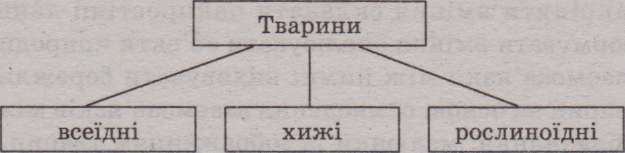           —	Які тварини належать до всеїдних?2.   Розгляд наочного матеріалу (показ слайдів)3.   Розповідь учителя з елементами бесіди.—	Я стверджую, що всі живі організми не взаємозв'язані між собою. Як ви думаєте: моє твердження хибне чи правильне?—	Переконаємося у цьому на конкретних прикладах. Стрілочками покажемо, хто чим жи- виться.а)    Миша, гадюка, пшениця, орел                      пшениця —> миша —> гадюка -> орел;б)    попелиця, калина, сонечко                  калина —» попелиця -» сонечко;в)    вовк,   гілки верби,    козуля                          гілки верби -> козуля   -  вовк.Це ланцюги живлення.Кожний ланцюг живлення складається із ланок.—	Назвіть ланки у другому ланцюгу живлення.—	Розгляньте ще раз ланцюги живлення і скажіть, що є першою ланкою живлення? дру- гою? третьою?—	То правильним чи хибним було моє твердження? Ланцюги живлення не повинні пере- риватись.Розгляд наочного матеріалу (показ слайдів)ФізкультхвилинкаЗимно зайчику стояти,Треба трішки пострибати:Скік - скок, скік - скокТреба трішки пострибати"Раз" - підняли руки вгору,"Два" - нагнулися додолуНе згинайте, діти, ноги,Як торкаєтесь підлоги,"Три, чотири" - треба встати.Щоб знову працювати.VIІ.  Робота з підручником (с. 138-140).         1. Читання статей.         2.  Розгляд і аналіз ілюстрацій.         3.   Відповіді на запитання.VIII.	Робота в зошиті (с. 46).Вибрати правильне твердження. Встановити послідовність в ланцюгу живлення.Скласти ланцюг живлення.IХ.	Закріплення вивченого матеріалу.1.  Розгадування ребусів.    Горобець, шпак, шишкар, жайворонок, дрізд, сорока, синиця, канарка…2. 	Гра «Відгадайте назви звірів за їх описом»•	У нього невелике тіло, носик витягнутий, лапки маленькі та короткі, замість шерсті у нього      голки, всеїдний.•	Він великий, бурий, тіло вкрите шерстю, лапи великі, всеїдний.•	Він великий, замість лап — копита, на голові у нього роги, рослиноїдний.•	Вона невелика, шерсть руда, на лапках шерстяні подушечки, хижак.•	Він великий, шерсть сірого кольору, хижак, проживає в лісі.•	Вона маленька, вертлява, шерсть коричневого з рудим кольору.3.  Рубрика «Жива природа у задачах»Задача 1. Доросла зозуля за 1 годину може з'їсти 100 гусениць. Скільки вона може з'їсти за 2, 3, 4 години?Задача 2.  Протягом дня шпак з'їдає 140 г їжі. Скільки кілограмів їжі йому потрібно на тиж- день?Задача 3.  За одну ніч пташеня козодоя з'їдає 44 нічних метелики, одного жука і 5 інших комах. Скільки всього комах з'їдає пташеня?Задача 4.  Верблюд може випити відразу 10 відер води. В одному відрі 10 л. Скільки літрів випиває верблюд відразу?Задача 5.  Щоб поїсти досхочу, левові потрібно 20 кг м'яса, причому він їсть 1 раз на 2 дні. Скільки кілограмів м'яса йому потрібно на 10 днів?X.  Підсумок уроку.—	Як поділяють тварин за способом живлення?—	Що таке ланцюг живлення?—	Які ланцюги живлення є в акваріумі?XІ.	 Домашнє завдання.  Опрацювати статті з підручника "Чим живляться тварини", "Ланцюги живлення", пере- казувати, давати відповіді на запитання. Виконати завдання у зошиті на с. 45Картка 11.  У комах є:           а) п'ять ніг;  б) шість ніг;   в) сім ніг.	Запиши істотні ознаки риб.___________________________________________Запиши по дві назви тварин, які:плавають—          стрибають —літають— бігають —Картка 31.	Тварини одного виду:а)	різняться будовою і формою тіла;         б)	подібні між собою;в)	зовсім не схожі.2.	Доведи, що тварини належать до живої природи.---------------------------------------------------------------------------Які види диких тварин живуть у твоїй місцевості?----------------------------------------------------------------Картка 21.	Черепахи, ящірки, змії, крокодили — це:а) земноводні;    б) плазуни;    в) звірі.2.	  Запиши істотні ознаки звірів.____________________________________Яка істотна ознака риб?______________________________________________2с4г6г1чорногузбрсаои3гракбач5рибак